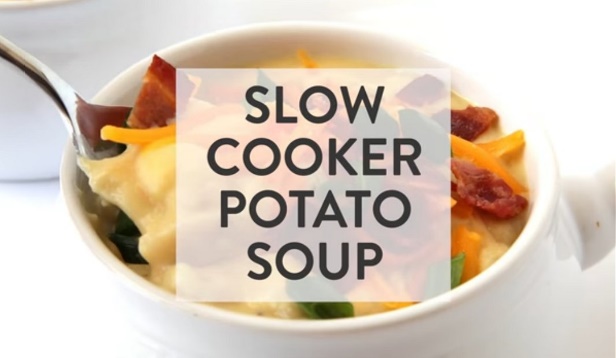 Potato Soup (Slow Cooker) (Ray)Ingredients:
8 lbs Potatoes (peeled and cubed)1 small Onion (chopped)2 tbsps Butter﻿﻿2 tbsps Parsley (dried)
6 cups Chicken Brooth
2 cups Milk½ cup Flour (all-purpose)1 tsp Powered Crab BoilDirections:
Step 1Place Potatoes, Onion, Butter, Chicken Brooth, and Parsley
into a slow cooker (Set on Low and cook for 6 to 8 hours Or until Potatoes are soft – cannot pick-up with a fork)
Step 2Stir Milk and Flour until no lumps (mix into soup)Cook for 30 minutes or until the soup is thickened